Додаток 1. Перелік  речей для емігранта/-ки.1.  Музичні інструменти2.  Книги3.  Одяг і взуття4.  Знаряддя праці5.  Харчі6.  Картини7.  Прикраси8.  Документи9.  Меблі10. Кошти11. Зброя12. Транспортний засібДодаток 2Група 1.  Що для вас було новим при вивченні теми?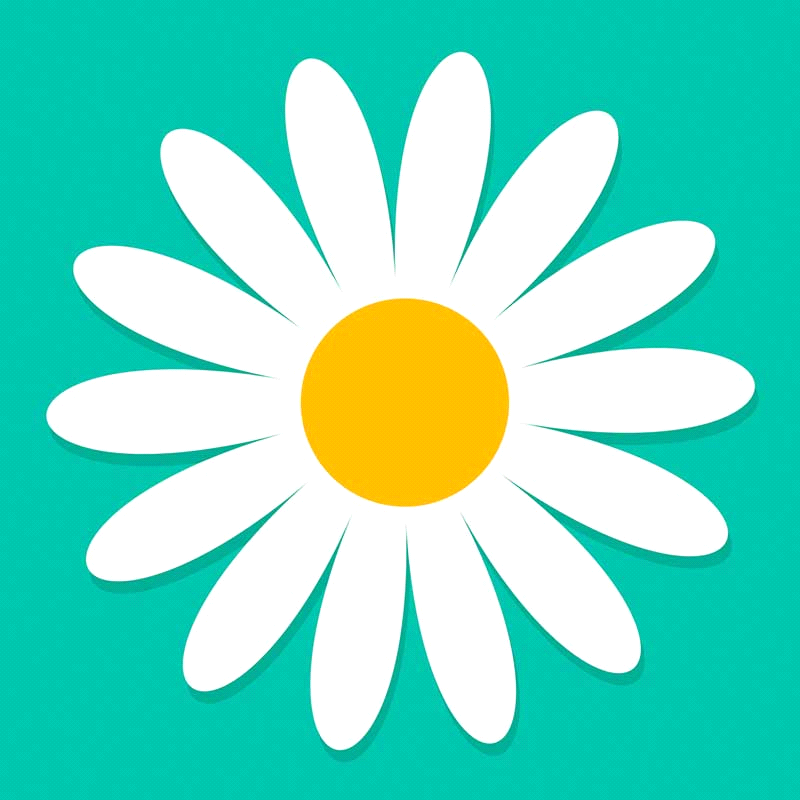 Група 2. Що найбільше  запамˊяталось?Група 3. Що для вас було важливим при опрацюванні  вправи?